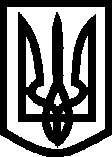 УКРАЇНАВИКОНАВЧИЙ КОМІТЕТМЕЛІТОПОЛЬСЬКОЇ  МІСЬКОЇ  РАДИЗапорізької областіР І Ш Е Н Н Я05.11.2020		                                                                 № 211                Про внесення змін до рішення виконавчого комітету Мелітопольської міської ради Запорізької області від 17.09.2020 № 178  	Керуючись ст. 42 Закону України «Про місцеве самоврядування в Україні», відповідно до Закону України «Про адміністративні послуги», рішення 58 сесії Мелітопольської міської ради Запорізької області VIІ скликання від 30.07.2020 № 9 «Про створення територіального підрозділу Центру надання адміністративних послуг м. Мелітополя, затвердження Положення про Центр надання адміністративних послуг м. Мелітополя та втрату чинності рішення 52 сесії Мелітопольської міської ради Запорізької області VIІ скликання від 18.11.2019 №9/2 «Про створення віддалених робочих місць адміністраторів Центру, в тому числі пересувних, затвердження  Положення про Центр надання адміністративних послуг                 м. Мелітополя у новій редакції» у зв’язку із технічною помилкою, виконавчий комітет Мелітопольської міської ради Запорізької областіВИРІШИВ:	1. Внести зміни до рішення виконавчого комітету Мелітопольської міської ради Запорізької області від 17.09.2020 № 178«Про затвердження  адреси розташування територіального підрозділу та віддаленого робочого місця адміністратора Центру надання адміністративних послуг                              м. Мелітополя», а саме підпункт 1 пункту 1 викласти у наступній редакції: 	«1) розташування територіального підрозділу Центру надання адміністративних послуг м. Мелітополя (далі-Центр) за адресою:    2вул. Продольна, буд. 2/1, с. Нове, Мелітопольський район, Запорізька область, 72380».	2. Інформаційному відділу департаменту протокольної служби міського голови виконавчого комітету Мелітопольської міської ради Запорізької області оприлюднити на сайті Мелітопольської міської ради адресу розташування територіального підрозділу Центру, згідно з п. 1. даного рішення.	3. Контроль за виконанням цього рішення покласти на першого заступника міського голови з питань діяльності виконавчих органів ради Рудакову І.Секретар Мелітопольської міської ради                                Роман РОМАНОВПерший заступник міського голови з питань діяльності виконавчих органів ради 				          Ірина РУДАКОВА